Гепатит – это повреждение печени, одного из крупнейших внутренних органов человека. Существует множество инфекций, влияющих на его работу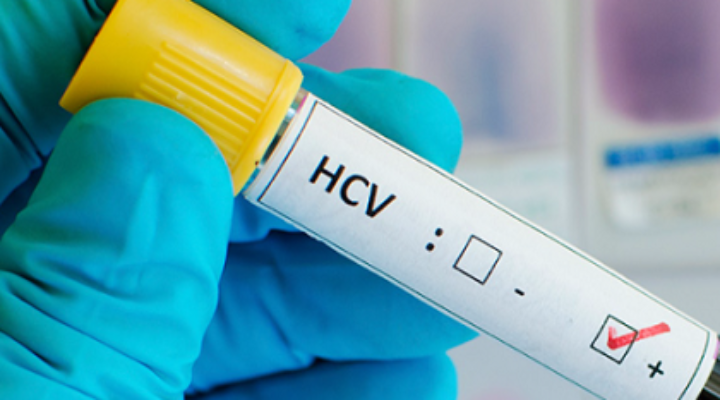 Гепатит А, В и С, самые распространенные вирусы гепатита, их возбудители опасны тем, что это вирусы особой группы.Против гепатита А и В уже изобретены прививки и их часто рекомендуют делать младенцам. Прививку от гепатита С новорожденным не делают. Дело в том, что сам вирус был открыт относительно недавно, чуть больше двадцати лет назад, и он так изменчив, что подобрать эффективную вакцину до сих пор не удается. Как передается гепатит СВ мире около 150 миллионов человек хронически инфицированы вирусом гепатита C и подвергаются риску развития цирроза печени и/или рака печени. Ежегодно более 350 тысяч человек умирают от связанных с гепатитом C болезней печени. Ежегодно 3—4 миллиона человек инфицируются вирусом гепатита C. Источником инфекции являются больные с активным гепатитом C и латентные больные — носители вируса. HCV-инфекция является инфекцией с парентеральным механизмом заражения — через инфицированную кровь и её компоненты, а также через сперму и влагалищные выделения (примерно 3 %). Инфицирование возможно при  манипуляциях, в том числе в медицинских учреждениях, включая оказание стоматологических услуг, через инъекционное оборудование, при акупунктуре, пирсинге, нанесении татуировок, при оказании ряда услуг в парикмахерских. Однако, при половых контактах вероятность заболеть гепатитом C гораздо меньше, чем гепатитом B, и сводится к минимальным показателям. В 20% случаев не удаётся установить способ передачи вируса.Заразиться гепатитом С нельзя:при пользовании одними бытовыми приборами (за исключением бритвенных, маникюрных и прочих принадлежностей, на которых могут присутствовать следы крови);при рукопожатии, объятиях;при поцелуях;при совместном приеме пищи.Наиболее опасны, с точки зрения источника, больные с хроническим гепатитом C.Симптомы гепатита С у женщин и мужчинИнкубационный период заболевания до появления первых признаков длится от 1,5 до 6 месяцев (в среднем – 2–3). Острый гепатит С (см. фото) характеризуется доброкачественным течением, состояние быстро нормализуется, симптомы заболевания выражены слабо или умеренно:невыраженные диспепсические симптомы (1-2-кратная рвота, тяжесть или тупая распирающая боль в правом подреберье, неустойчивый стул, тошнота, снижение аппетита, чувство горечи во рту);подъем температуры тела до субфебрильных цифр (отмечают около трети пациентов), высокая лихорадка нехарактерна;увеличение печени;желтушное окрашивание кожных покровов и видимых слизистых, иктеричность склер;темное окрашивание мочи, обесцвечивание кала.Характерно, что тяжесть заболевания при остром гепатите С менее выражена, чем при прочих формах вирусных гепатитов. Выздоровление на фоне острого процесса происходит у 15–35% инфицированных лиц, в остальных случаях заболевание приобретает хроническую форму и продолжается многие годы и даже десятилетия. Симптомы хронического гепатита СК сожалению, в 70-80 % случаев гепатит С имеет первичное хроническое течение. Долгие годы болезнь течет скрыто, практически не проявляя себя. Человек не подозревает о своей болезни, ведет обычный образ жизни, употребляет алкоголь, усугубляя свое состояние, имеет незащищенные половые контакты и заражает других. Функция печени при гепатите С долгое время остается компенсированной, но часто такое мнимое благополучие заканчивается острой печеночной недостаточностью.Какие косвенные признаки могут натолкнуть человека на мысль о нарушении функции печени?Тупые боли под правым ребром, периодическая тошнота, нарушение вкуса. Важно понимать, что при постепенной гибели клеток печени оставшаяся масса ткани компенсаторно увеличивается. Печень увеличивается в размерах и растягивает печеночную капсулу, возникает болевой синдром. Поскольку это происходит постепенно, для цирроза печени на фоне гепатита не характерны резкие или острые боли.Слабость, вялость и сонливость. Крайне неспецифичные симптомы, характерные для множества болезней, однако больные гепатитом часто характеризуют свою слабость как «ужасающую». «Не могу открыть глаза», «готов спать по 20 часов в сутки», «ноги подкашиваются» — такие характеристики часто слышат врачи-инфекционисты.Периодическое пожелтение кожи и слизистых. При хроническом течении гепатита С желтуха появляется и исчезает. Часто больные отмечают незначительное пожелтение склер или кожи на утро после праздничного ужина с обилием жирной пищи, мяса и алкоголя. Таким образом, в обычные дни печень справляется с обменом билирубина, однако после «двойного» удара жирной пищи и алкоголя временно отказывает.Суставные боли также являются неспецифичным симптомом гепатита, однако возникают достаточно часто.Появление синяков, гематом, сосудистых звездочек, избыточная кровоточивость десен, обильные менструации у женщин свидетельствуют о дефиците факторов свертывания крови, за которые отвечает печень.Сухость и бледность кожи, выпадение волос, ломкость и слоение ногтей являются последствиями нехватки витаминов и нарушений обмена железа, за которые отвечает печень. Часто у больных гепатитом наблюдается выраженный недостаток витаминов группы В и железа, приводящие к анемии (малокровию).Импотенция и бесплодие часто наблюдаются у больных гепатитом С. Невозможность зачать ребенка, привычное невынашивание беременности часто наблюдаются у женщин-носительниц гепатита С. Основные «половые» симптомы гепатита С у мужчин: импотенция и нарушения сперматогенеза. Это происходит из-за нарушения метаболизма половых гормонов, которые обязательно проходят свои превращения в печени.Отечный синдром и крайнее его проявление – асцит. Отеки появляются из-за недостаточного количества белка и питательных веществ в крови. Асцит – это скопление жидкости в брюшной полости с пропорциональным увеличением живота, которое и замечает больной. Это происходит из-за нарушения кровотока в сосудах брюшной полости. Данный симптом характерен для цирроза печени на фоне гепатита. Иногда в брюшной полости скапливается до 20 литров жидкости.Наиболее часто (приблизительно в 70% случаев) какие-либо симптомы как острого, так и (впоследствии) хронического гепатита в течение многих лет отсутствуют, инфицированного человека беспокоят повышенная утомляемость, периодически возникающая тяжесть в правом подреберье, непереносимость интенсивных физических нагрузок. В этом случае носительство вируса определяется случайно во время профилактических осмотров, при госпитализации или попытке сдать кровь в качестве донора.Как лечить? В терапии хронического гепатита С нет единого стандарта лечения, каждый случай сугубо индивидуален. Комплексное лечение назначается после тщательного анализа.Наиболее эффективное на сегодняшний день лечение вирусного гепатита С включает в себя проведение комплексной антивирусной терапии. Сложность лечения заключается в том, что некоторые пациенты плохо переносят интерферон, и этот препарат не является широкодоступным. Стоимость лечения гепатита С по карману далеко не каждому, поэтому многие пациенты просто не доводят лечение до конца и вирус развивает устойчивость к принимаемым препаратам. Если пациент в дальнейшем начнет новый курс терапии при резистентности к противовирусным препаратам эффекта от лечения не будет.Вероятность переболеть гепатитом C в острой форме и выздороветь составляет, по разным данным, до 10-30%. Острый гепатит С практически не диагностируется и в большинстве случаев переходит в хронический.Хронический гепатит С не проходит самостоятельно и требует лечения.Материал подготовила инструктор-валеолог Людмила Волосевич